Parringsattest & Stamtavlerekvisition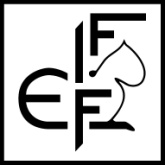 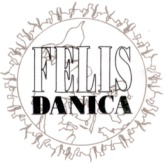 Version: August 2019HankatReg nr.:Navn (inkl. titel):EMS-kode:ID (chip/tatovering)HankatEjers navn:Ejers navn:Klub:Klub:HankatAdresse:Adresse:Postnr.:By:HankatUndertegnede erklærer herved, at jeg ejer ovennævnte hankat og at den har parret nedenstående hunkat. 
Hankatten er fri for medfødte defekter, jfr. FIFes avls- og registreringsregler §3.6 og 3.6.3.Dato & underskrift (kun nødvendig, hvis hankatteejer er forskellig fra hunkatteejer):Undertegnede erklærer herved, at jeg ejer ovennævnte hankat og at den har parret nedenstående hunkat. 
Hankatten er fri for medfødte defekter, jfr. FIFes avls- og registreringsregler §3.6 og 3.6.3.Dato & underskrift (kun nødvendig, hvis hankatteejer er forskellig fra hunkatteejer):Undertegnede erklærer herved, at jeg ejer ovennævnte hankat og at den har parret nedenstående hunkat. 
Hankatten er fri for medfødte defekter, jfr. FIFes avls- og registreringsregler §3.6 og 3.6.3.Dato & underskrift (kun nødvendig, hvis hankatteejer er forskellig fra hunkatteejer):Undertegnede erklærer herved, at jeg ejer ovennævnte hankat og at den har parret nedenstående hunkat. 
Hankatten er fri for medfødte defekter, jfr. FIFes avls- og registreringsregler §3.6 og 3.6.3.Dato & underskrift (kun nødvendig, hvis hankatteejer er forskellig fra hunkatteejer):HunkatReg. nr.:Navn (inkl. titel):EMS-kode:ID (chip/tatovering)AttesterHankatten har killinger registreret i Felis DanicaForbeholdt stambogssekr.AttesterHunkatten har killinger registreret i Felis Danica 0-4AttesterFD helbredsattest (han- & hunkatte med FD stamtavle) 4-7AttesterFor hankatte med stamtavle fra andet forbund: Attest om korrekt testikelplacering / frihed fra navlebrok / høreattest for hvide katte 7-10AttesterFor hankatte med stamtavle fra andet forbund: Attest om korrekt testikelplacering / frihed fra navlebrok / høreattest for hvide katte >10Efter ovennævnte forældredyr er der født følgende killinger:Fødselsdato:       KønEMS-kode
(Race & farve)Navn
inkl. stamnavnAvls-
forbudFelis Danica
noteringerHan	Hun	Han 	Hun	Han	Hun	Han	Hun	Han	Hun	Han	Hun	Han	Hun	Han	Hun	Ejer af
hun-kattenNavn:Klub:Klub:Ejer af
hun-kattenAdresse:Postnr.:By:Ejer af
hun-kattenJeg erklærer hermed, at jeg ejer hunkatten og at den har fået ovennævnte killinger, samt at hunkatten er fri for medfødte defekter, jfr. FIFes avls- og registreringsregler §3.6 og 3.6.3.Dato & underskrift:E-mail:E-mail:Ejer af
hun-kattenJeg erklærer hermed, at jeg ejer hunkatten og at den har fået ovennævnte killinger, samt at hunkatten er fri for medfødte defekter, jfr. FIFes avls- og registreringsregler §3.6 og 3.6.3.Dato & underskrift:Telefonnummer:Telefonnummer:NoterForbeholdt klubben/FDStambogssekretærStambogsfører